Australian Capital TerritoryRoad Transport (General) (Application of Road Transport Legislation) Declaration 2008 (No 5)Disallowable instrument DI2008—69made under theRoad Transport (General) Act 1999, s13  (Power to exclude vehicles, persons or animals from road transport legislation)1	Name of instrument	This instrument is the Road Transport (General) (Application of Road Transport Legislation) Declaration 2008 (No 5)2	Commencement 	This instrument commences on 5 May 2008.3	Declaration	I declare that the road transport legislation does not apply to the ACT roads or road related areas used or impinged on by any competing vehicle participating in a special stage of:the 2008 Rally of Canberra Testing Sessions from 5 May 2008 to 12 May 2008;the 2008 Rally of Canberra Media Day on 9 May 2008; andthe 2008 Rally of Canberra from 10 May 2008 to 11 May 2008.	This declaration has effect during the special stages of the event.	Indicative start times and start control close times for vehicles participating in each competitive special stage of the event are set out in the attached Event Itinerary and Schedule of Activities.	This declaration expires on 13 May 2008. For this declaration, the following definitions apply: Competing vehicle means:Any vehicle used for participating in a special stage of the event.Event means:2008 Rally of Canberra from 5 May 2008 to 12 May 2008.Special stage means:The period from the time when an event official declares a special stage active for the testing sessions, media day and rally competition until the time when an event official declares course control for that special stage closed. The special stages are shown on the attached maps: Special Stage –Testing SessionsSpecial Stage  – Media Day; Special Stage 1 – Tidbinbilla 1; Special Stage 2 – Paddys 1;Special Stage 3 – Uriarra 1;Special Stage 4 – Jacks House 1;Special Stage 5 – Old Depot 1;Special Stage 6 – The Gorge 1;Special Stage 7 – Fearnside 1;Special Stage 8 – Jacks House 2;Special Stage 9 – Old Depot 2;Special Stage 10 – Tidbinbilla 2;Special Stage 11 – Paddys 2;Special Stage 12 – Uriarra 2;Special Stage 13 – Jacks House 3;Special Stage 14 – Old Depot 3;Special Stage 15 – The Gorge 2;Special Stage 16 – Fearnside 2; andSpecial Stage 17 – Jacks House 4; andSpecial Stage 18 – Old Depot 4.John HargreavesMinister for Territory & Municipal Services1 May 2008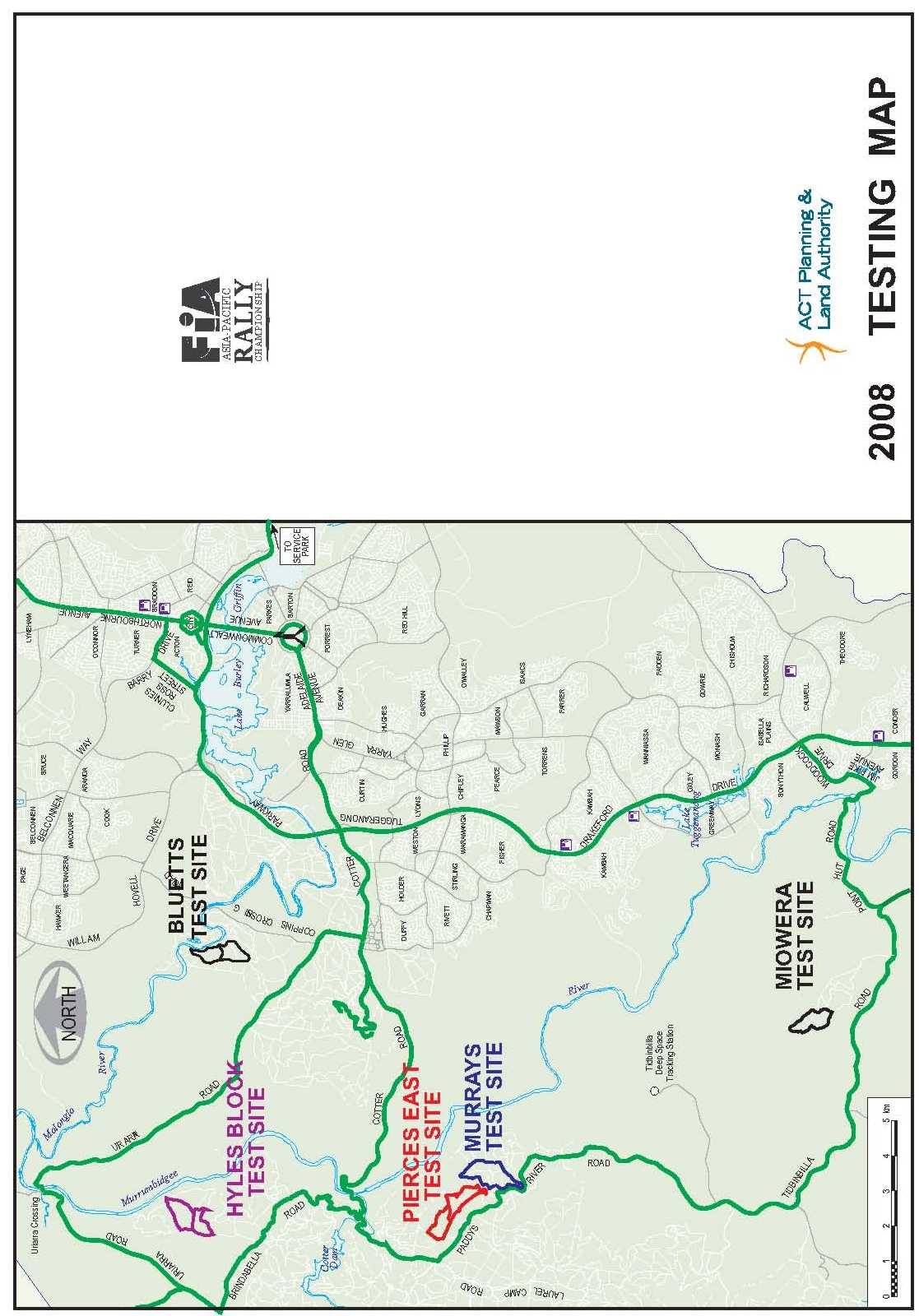 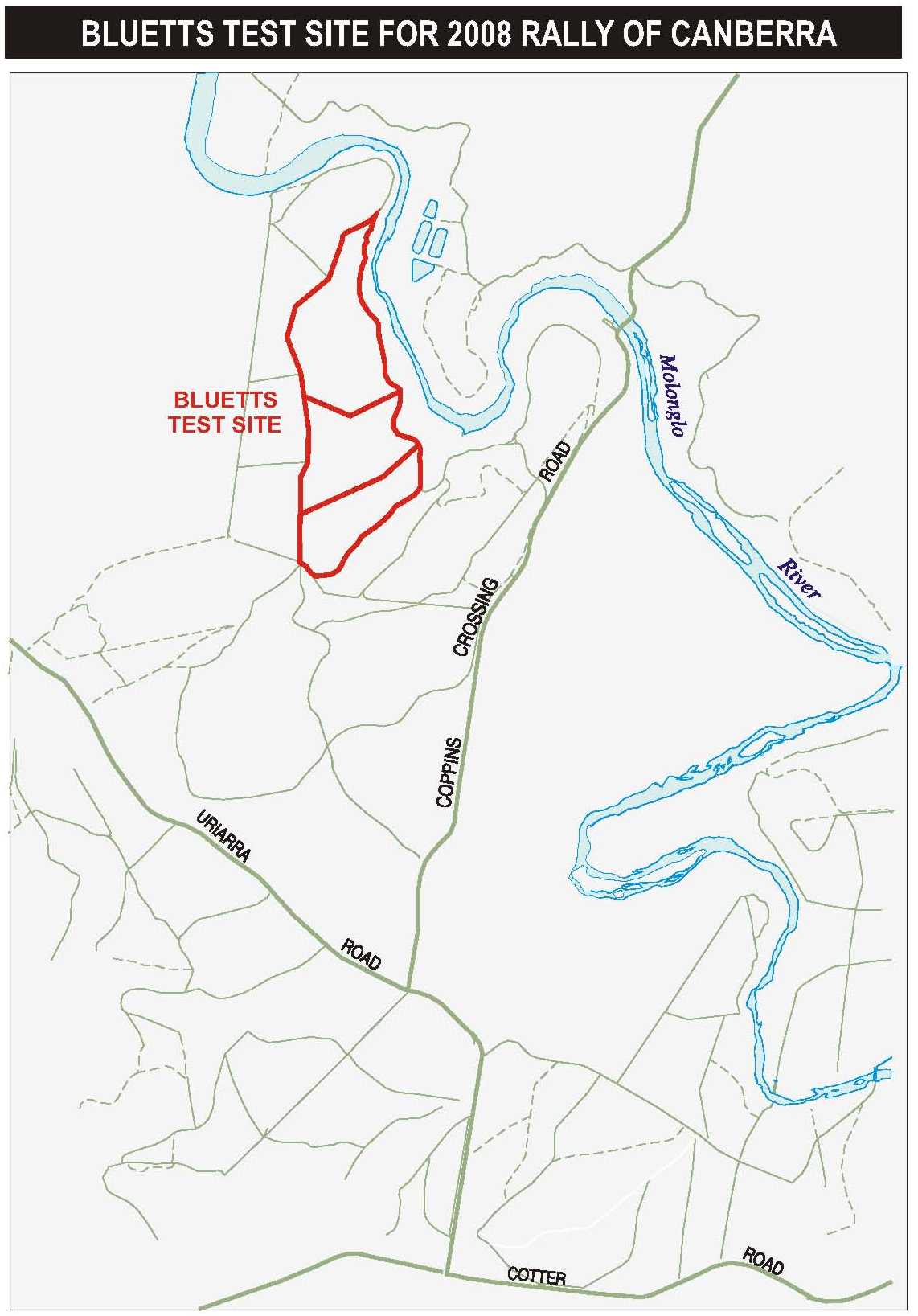 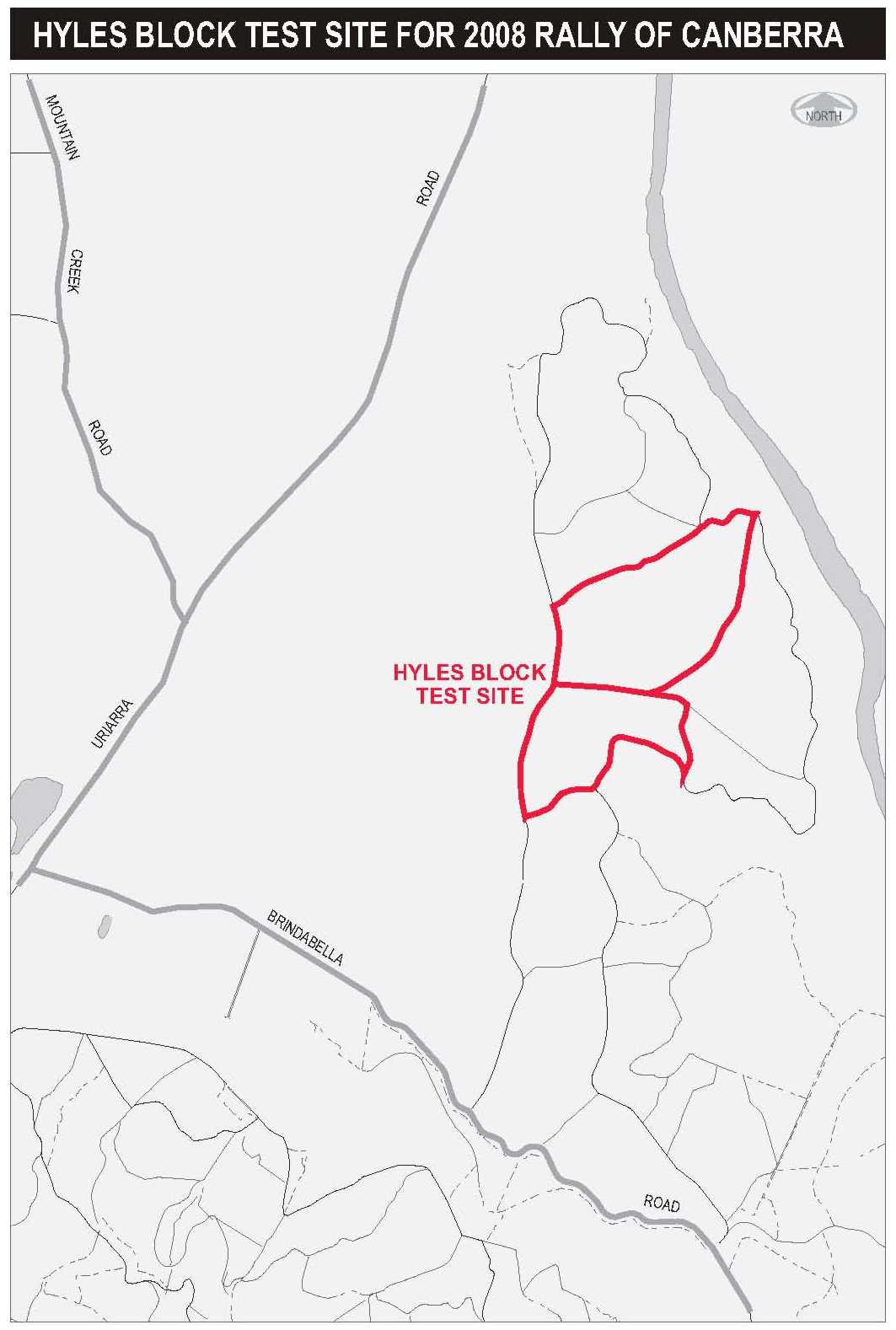 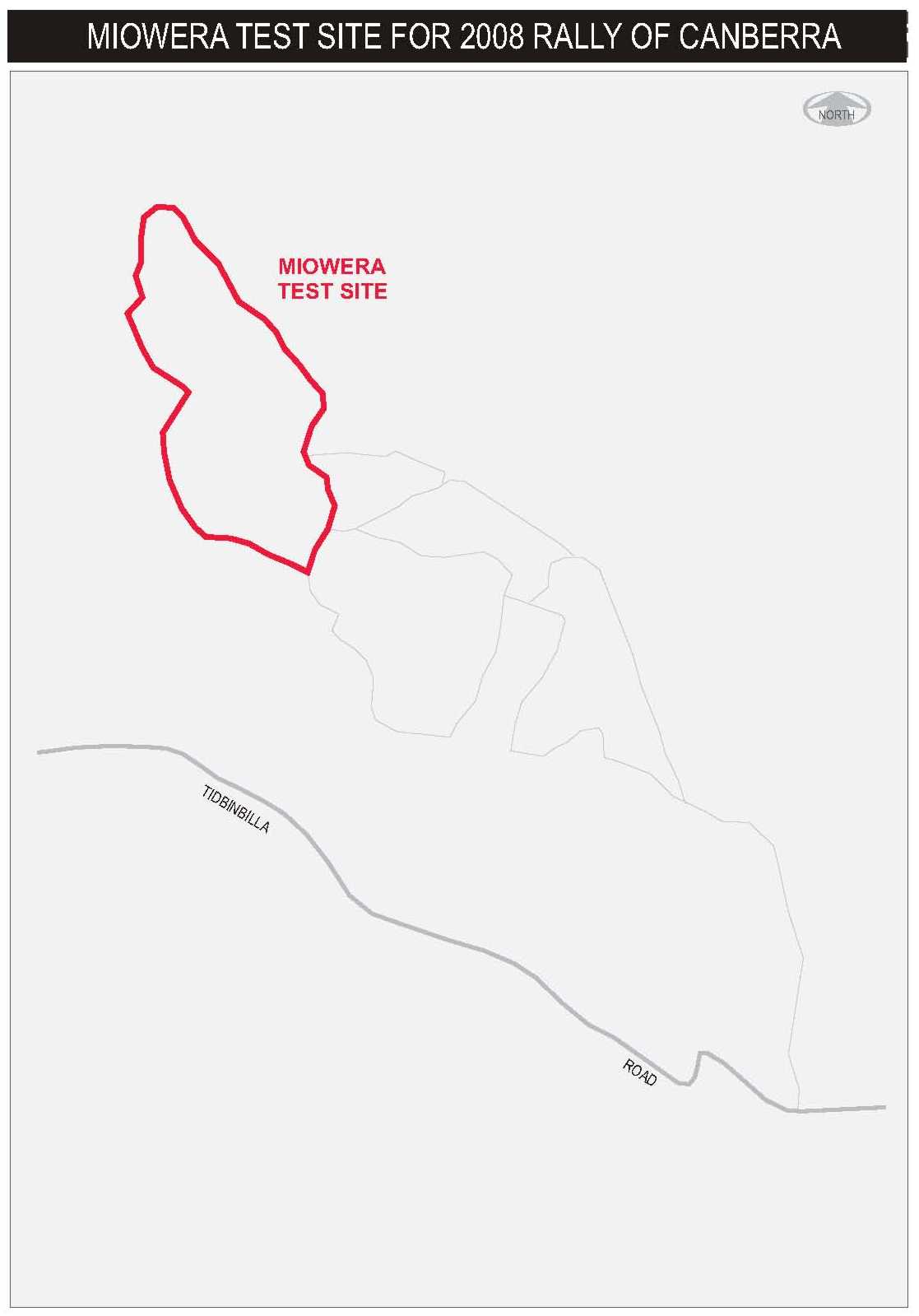 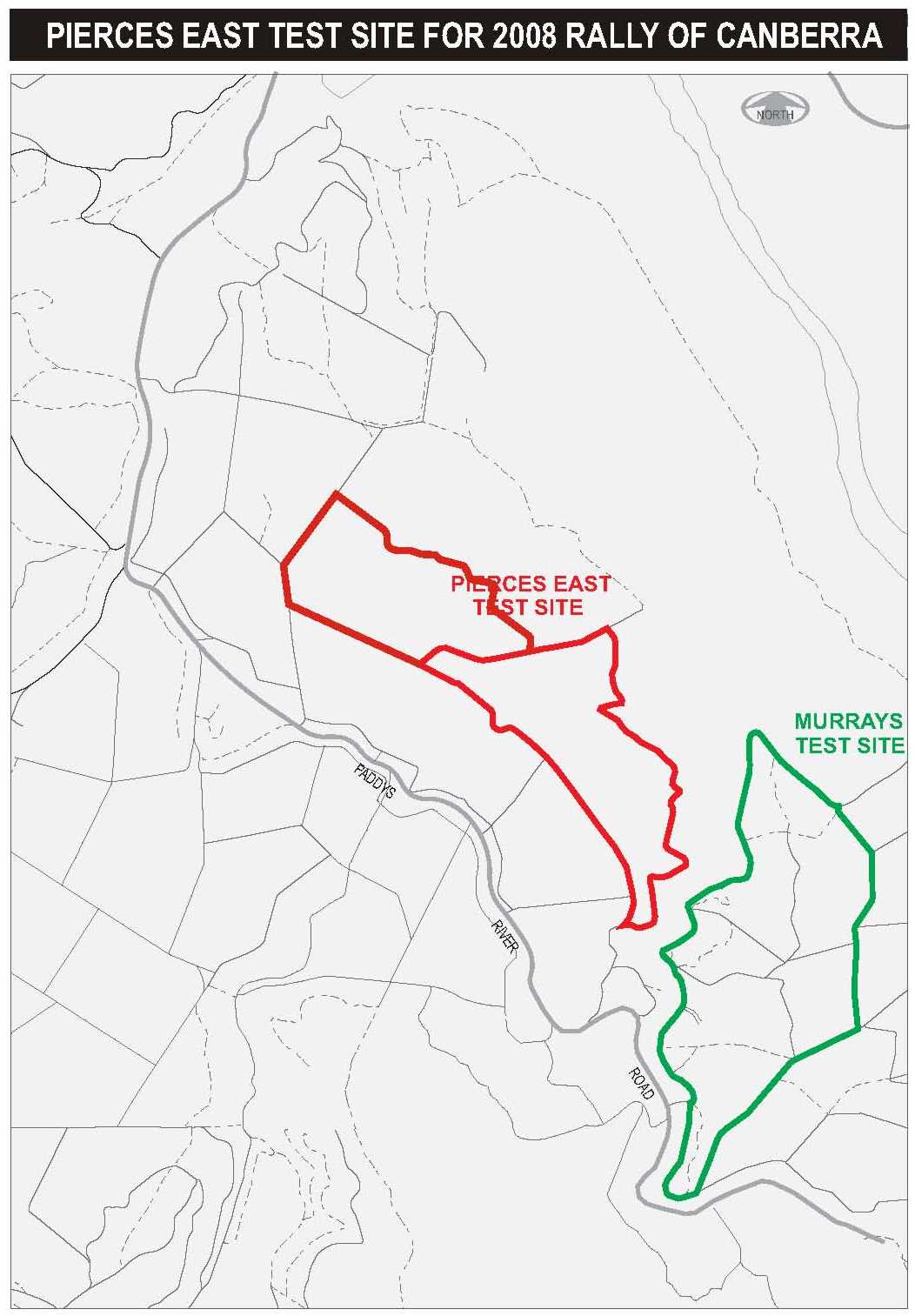 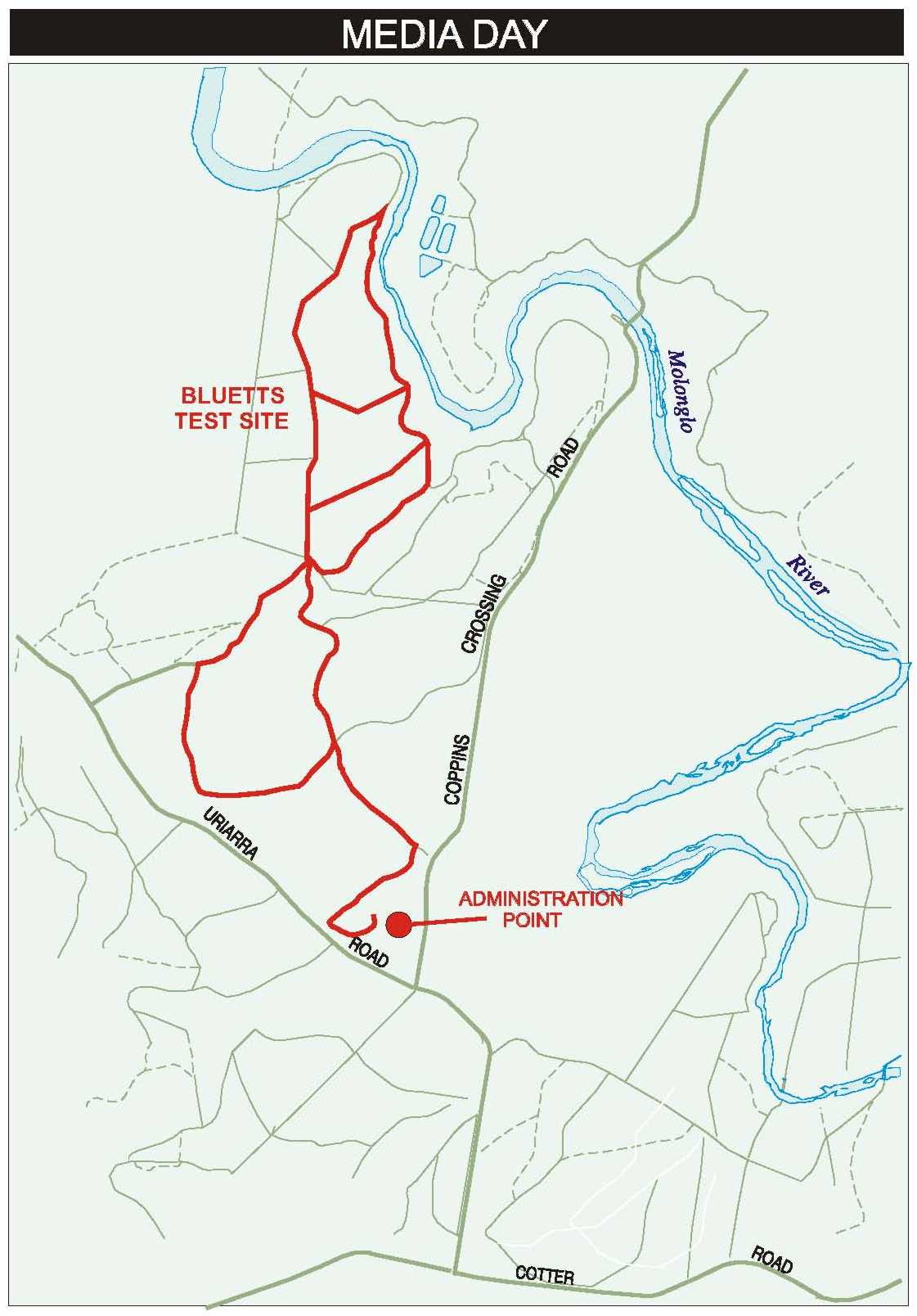 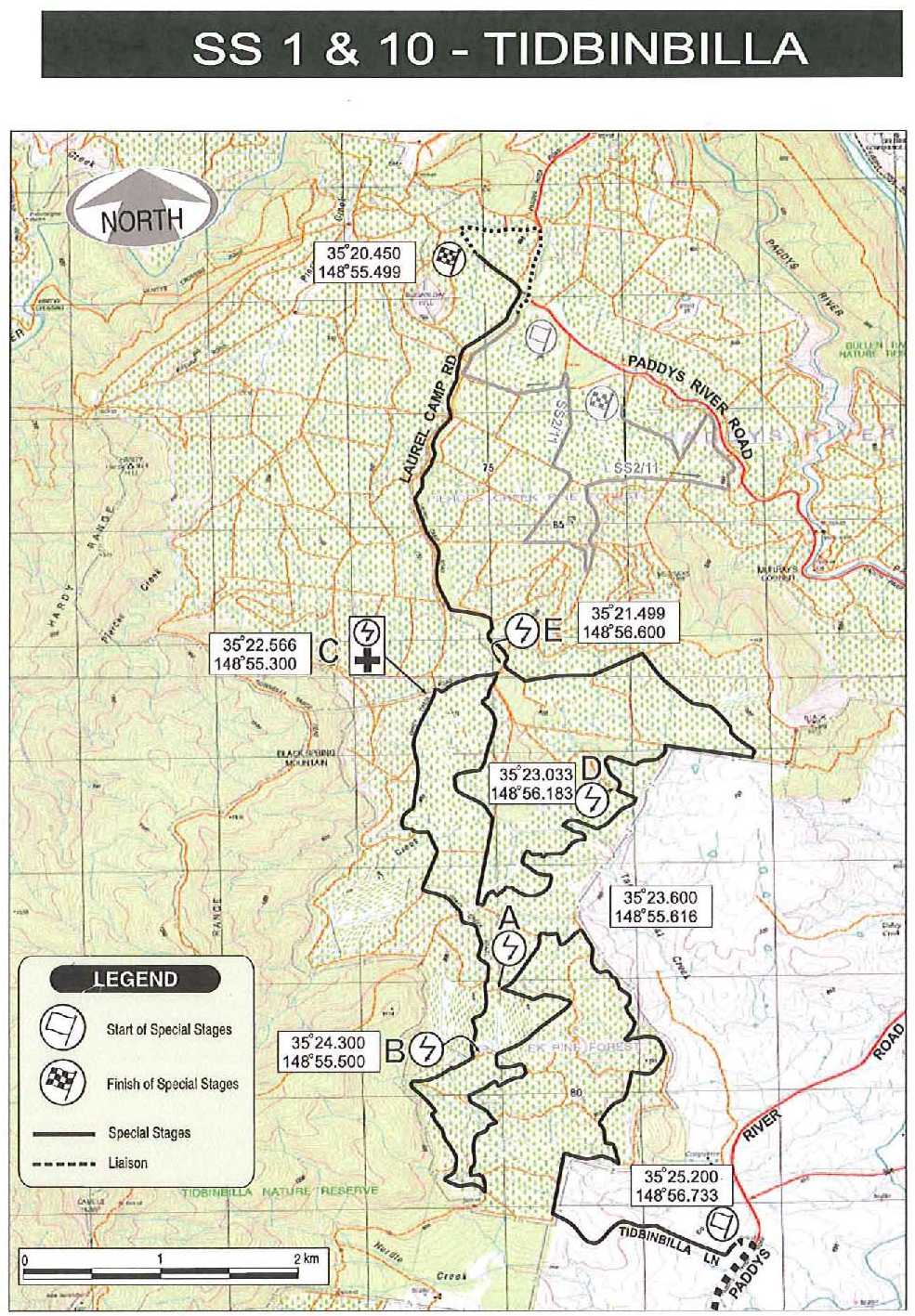 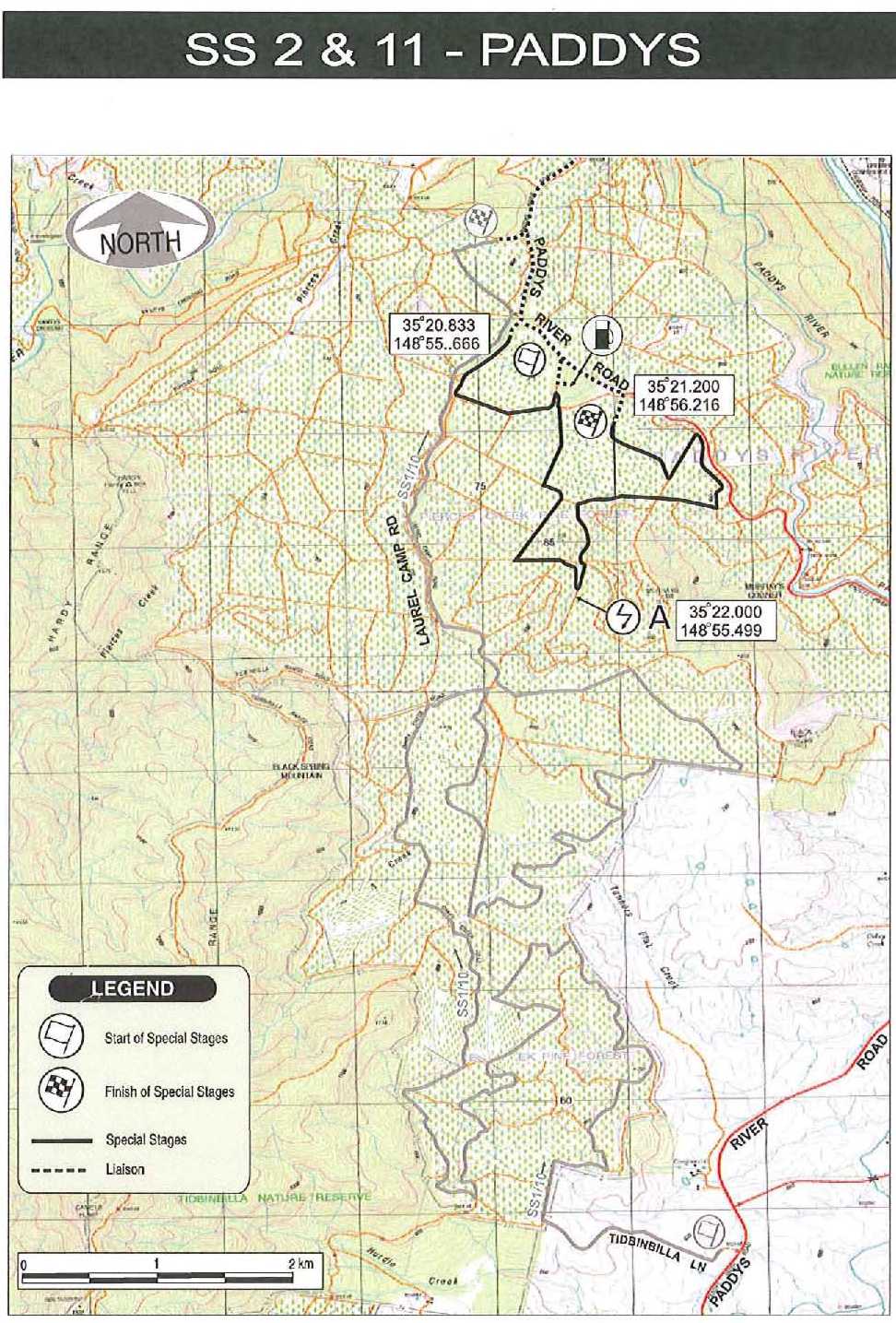 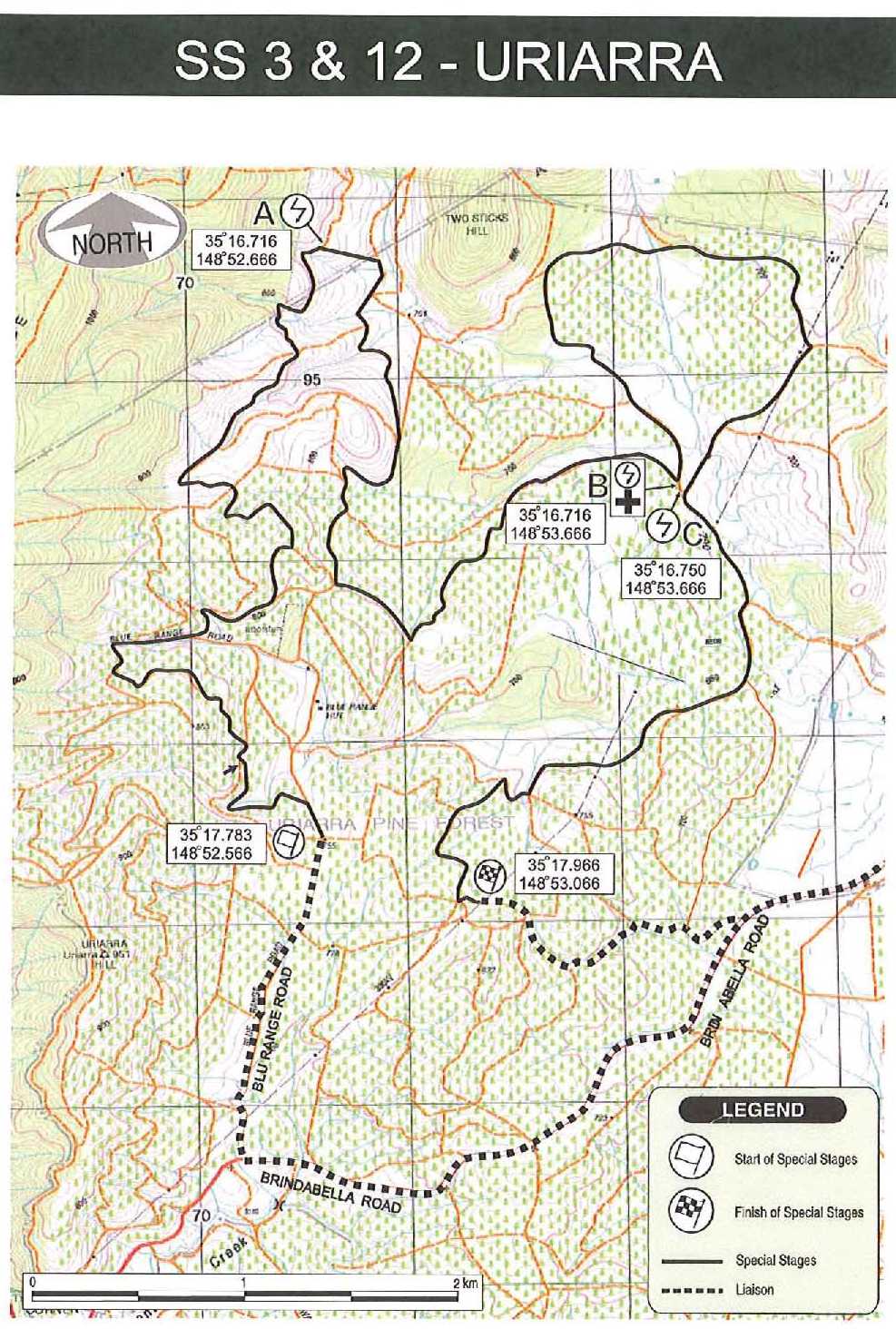 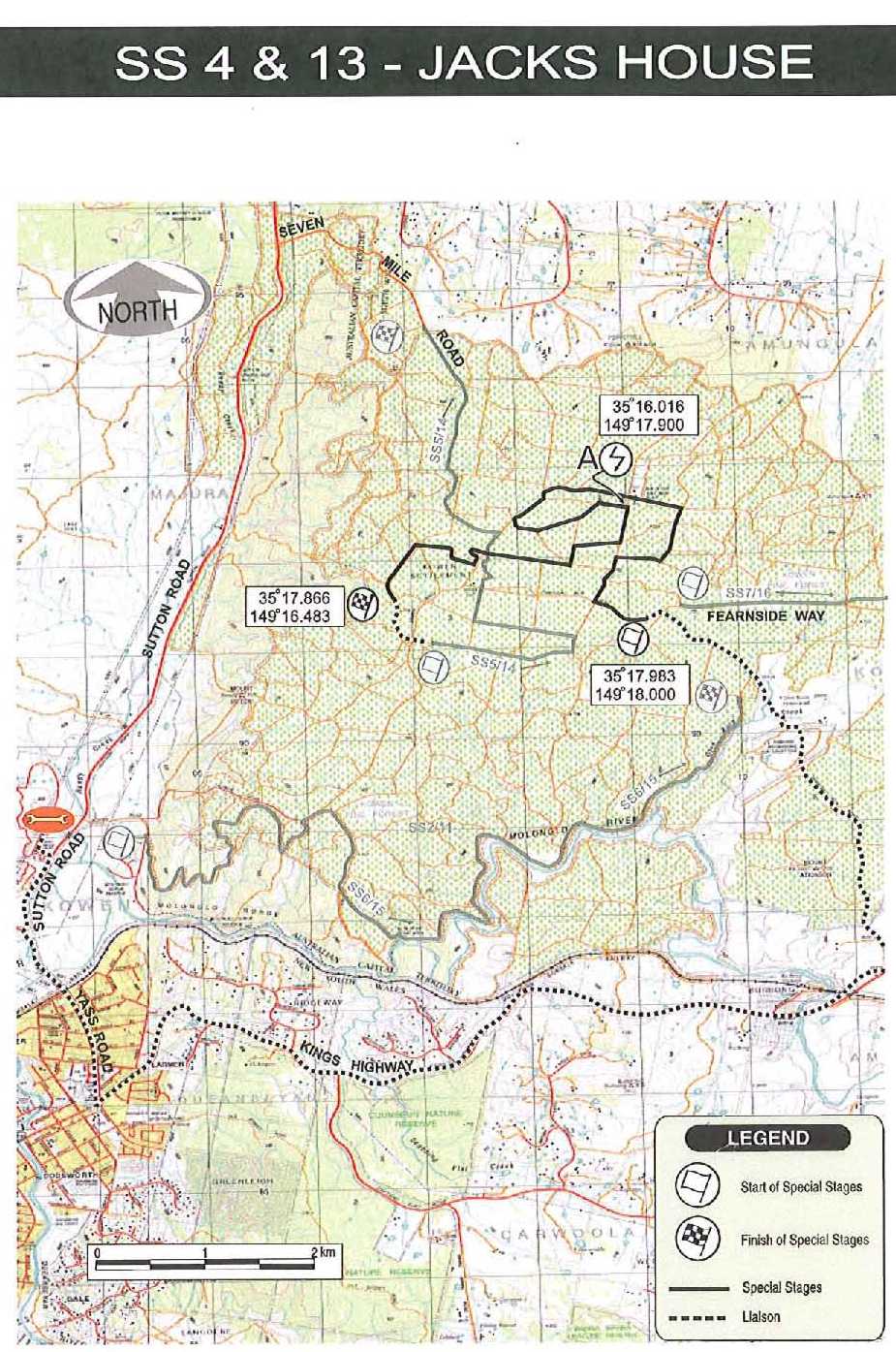 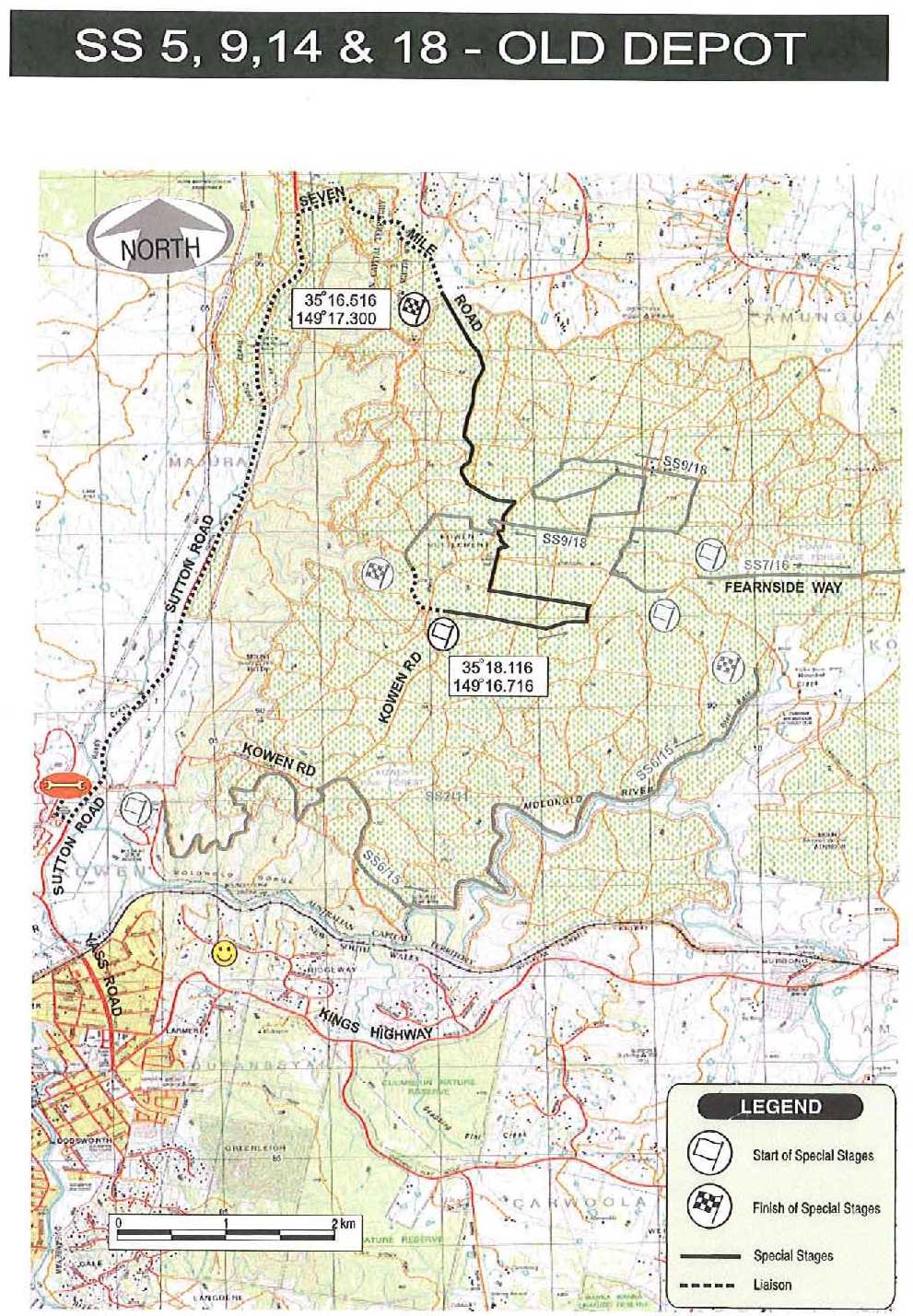 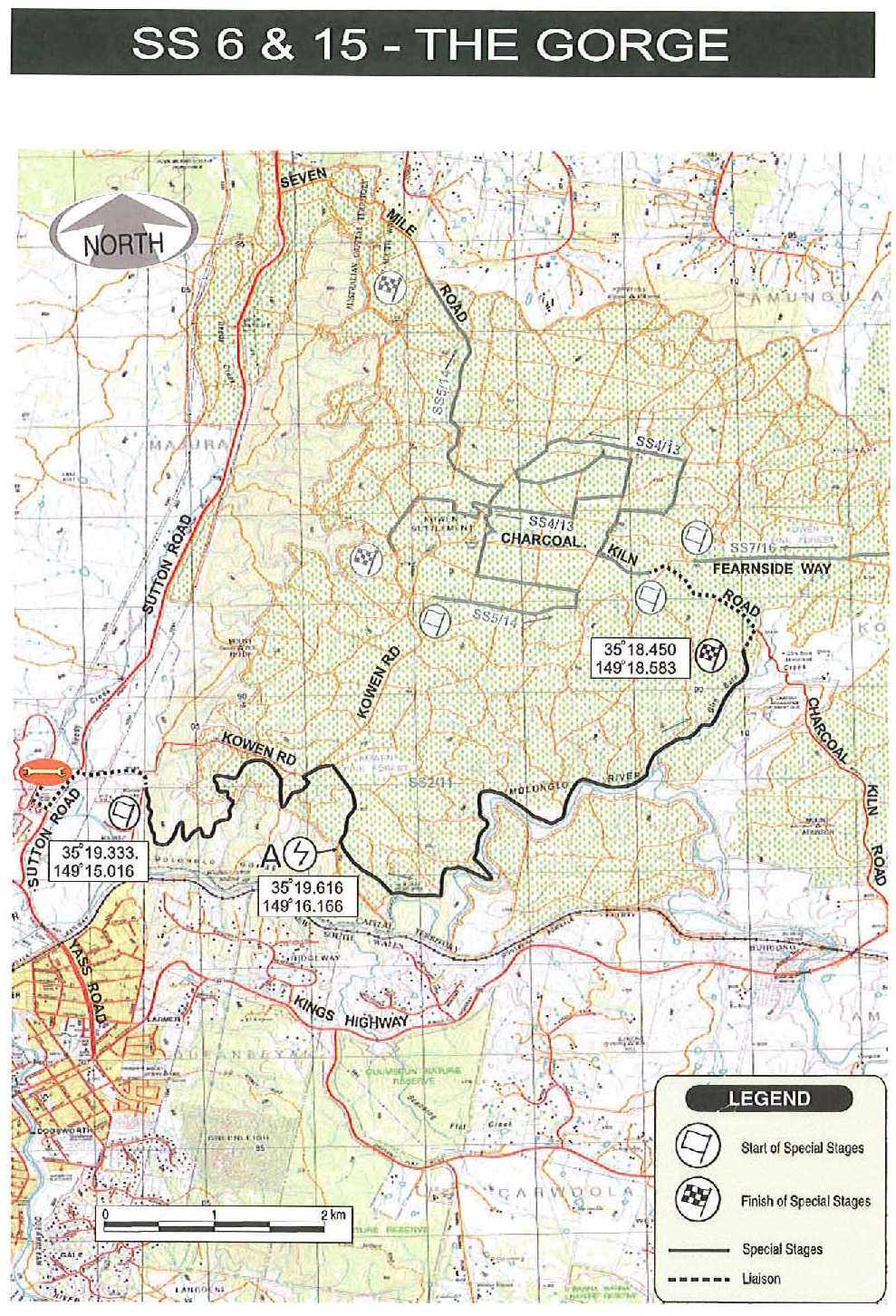 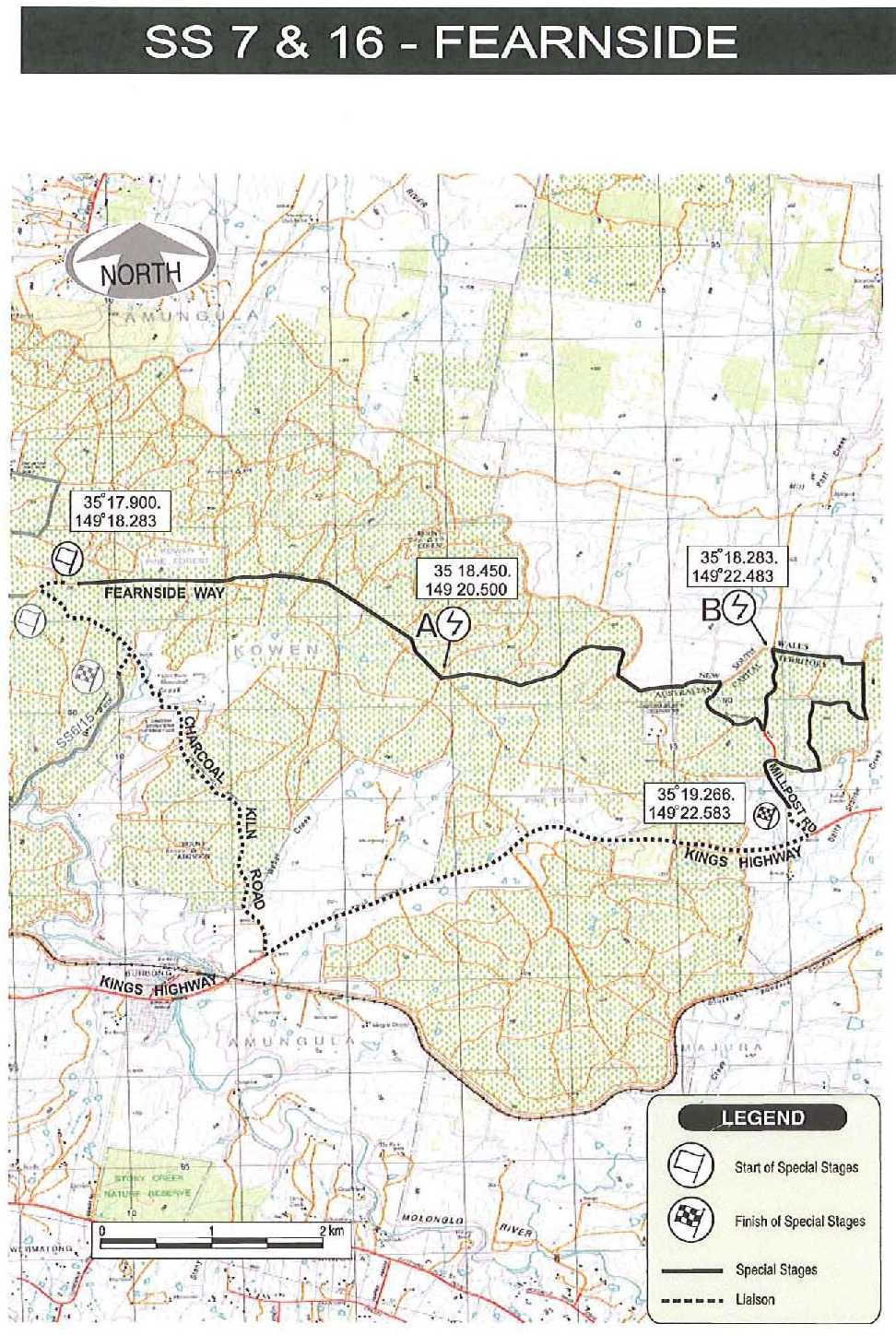 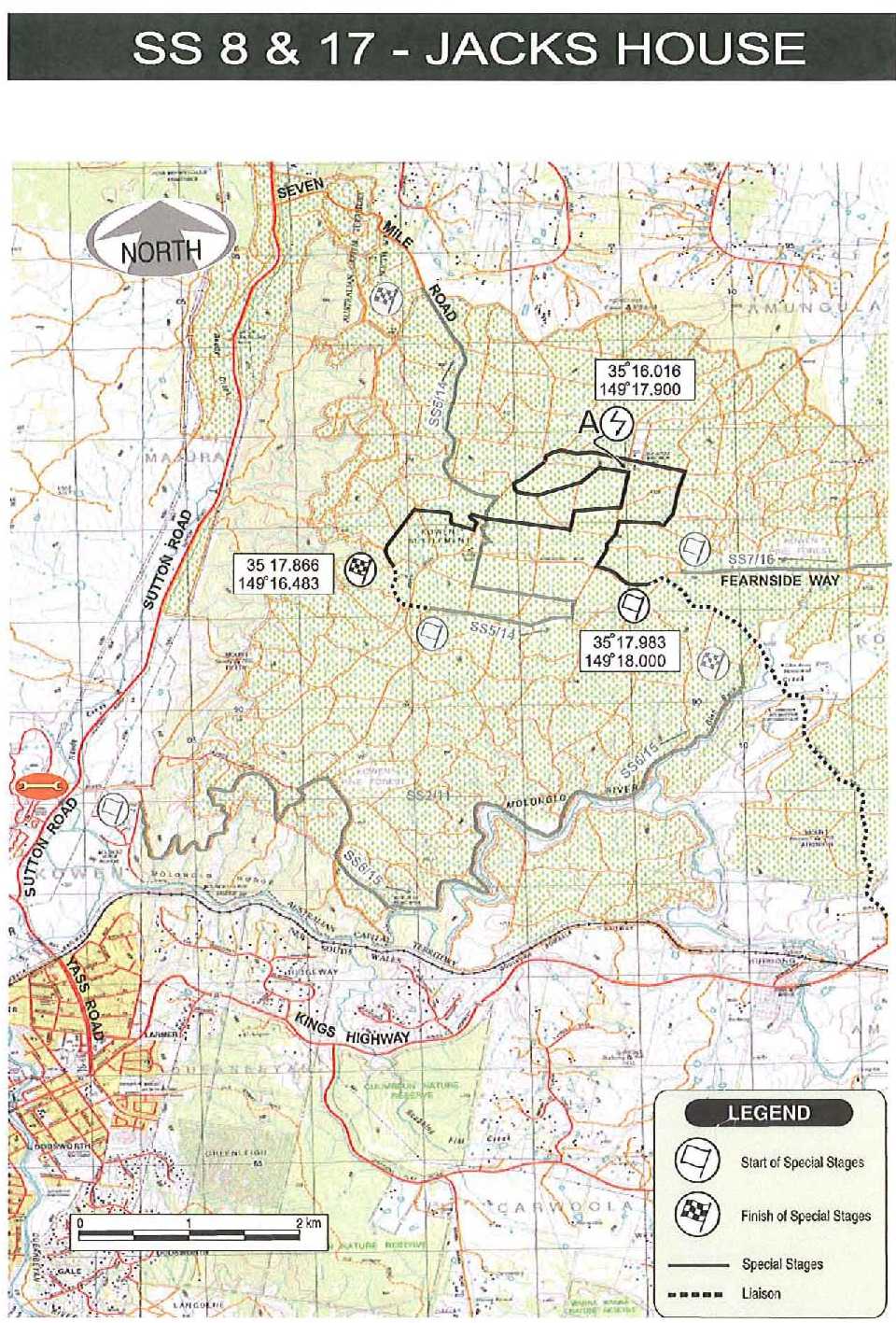 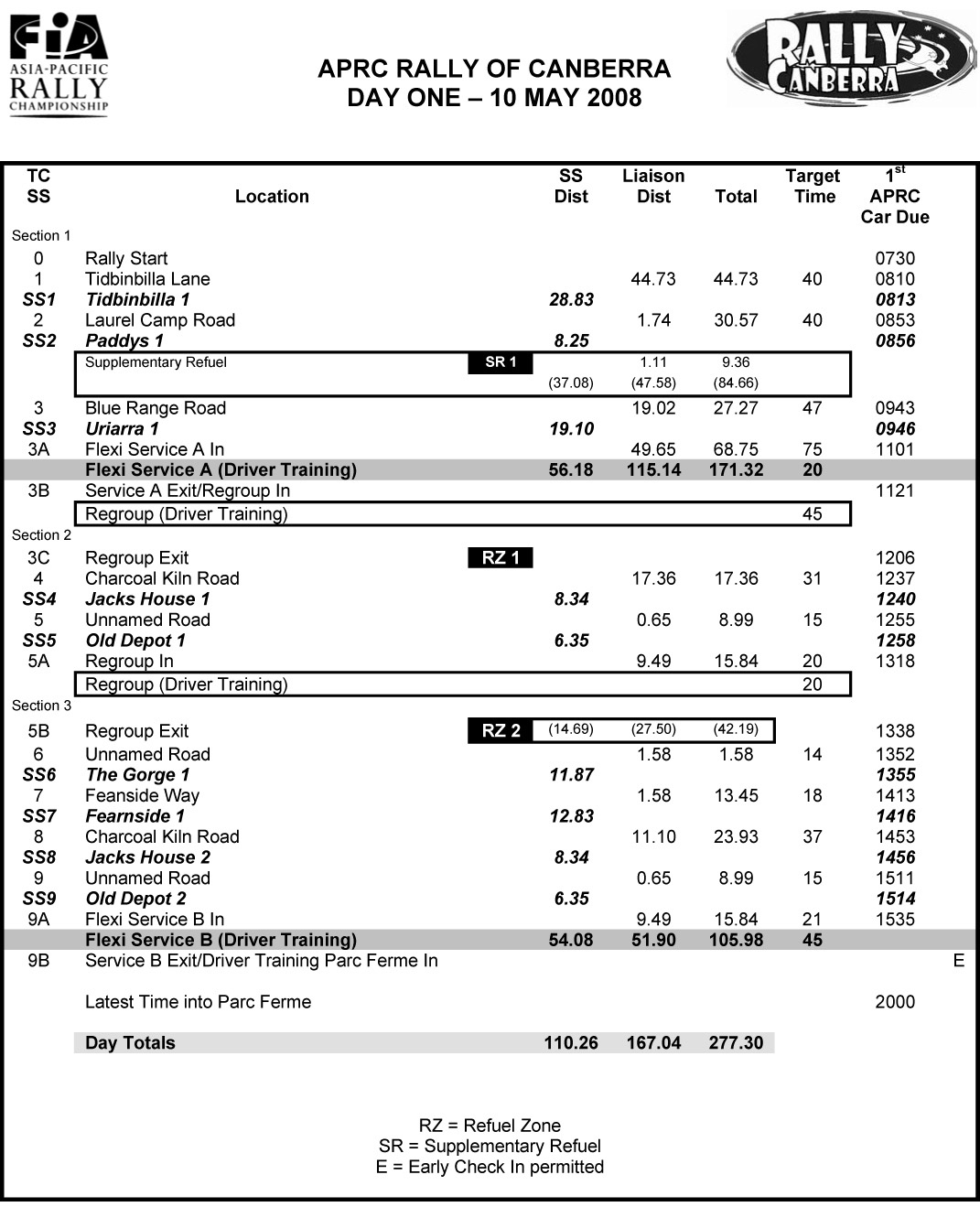 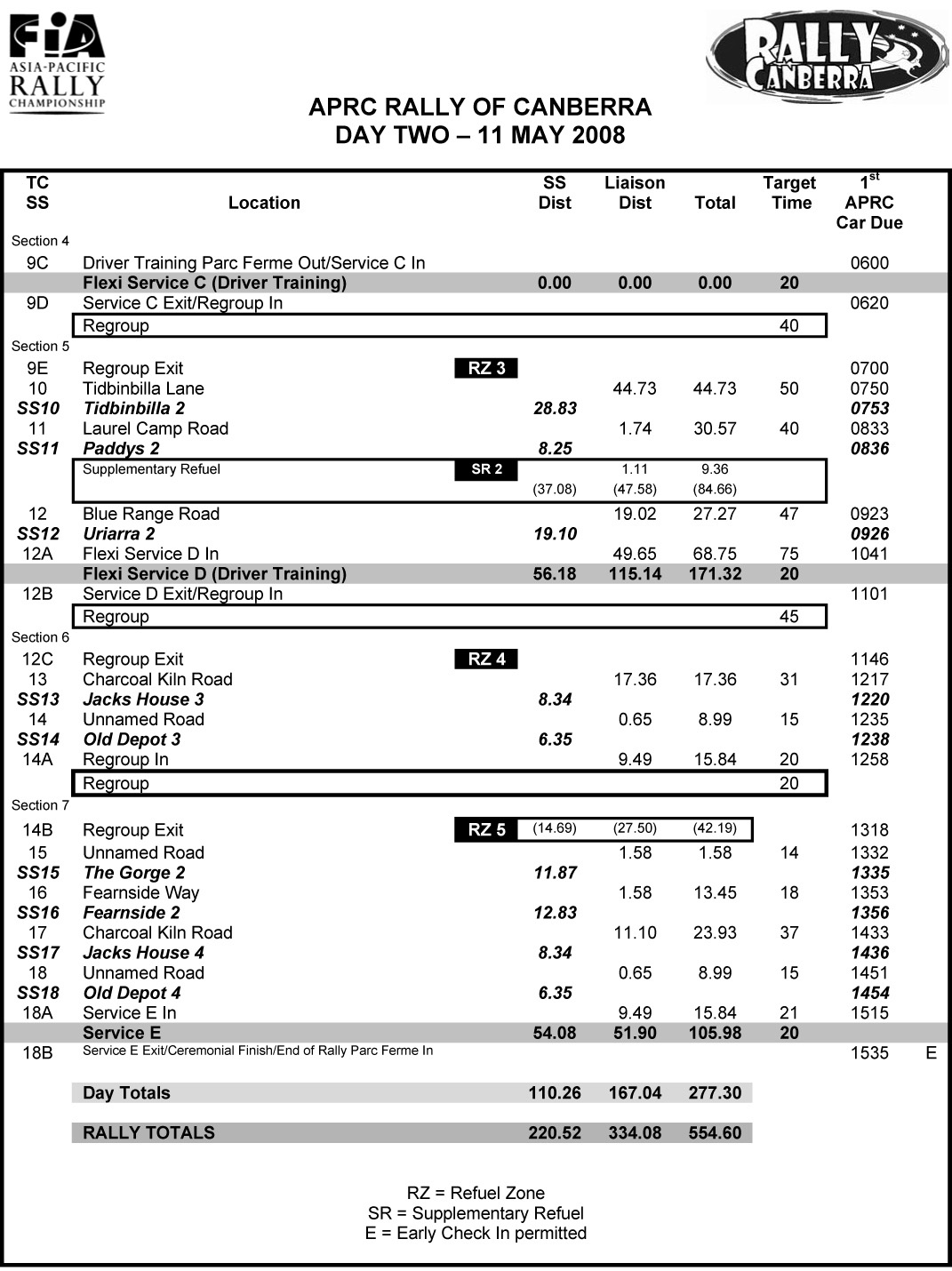 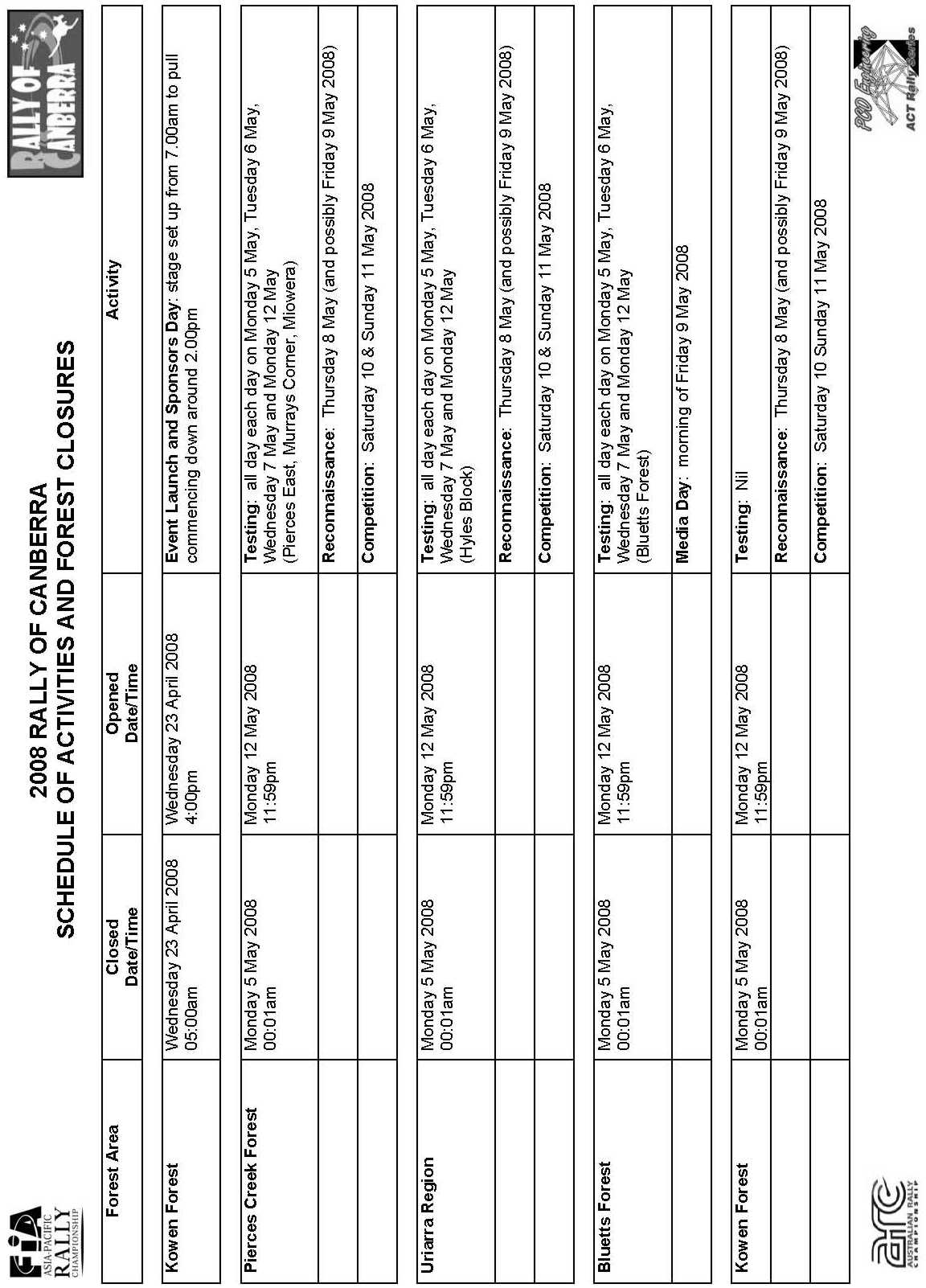 